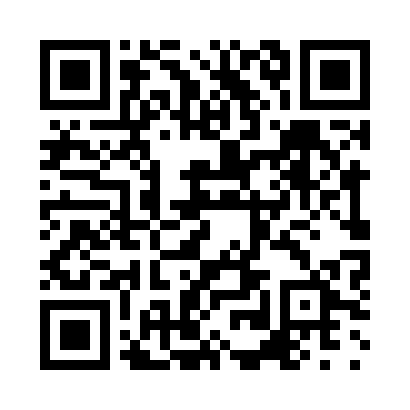 Prayer times for Starigrad, CroatiaWed 1 May 2024 - Fri 31 May 2024High Latitude Method: NonePrayer Calculation Method: Muslim World LeagueAsar Calculation Method: ShafiPrayer times provided by https://www.salahtimes.comDateDayFajrSunriseDhuhrAsrMaghribIsha1Wed3:545:4912:554:518:039:502Thu3:515:4712:554:518:049:523Fri3:495:4612:554:528:059:544Sat3:475:4512:554:528:069:565Sun3:455:4312:554:528:079:586Mon3:435:4212:554:538:099:597Tue3:415:4112:554:538:1010:018Wed3:395:3912:554:548:1110:039Thu3:375:3812:554:548:1210:0510Fri3:355:3712:554:548:1310:0711Sat3:335:3612:554:558:1410:0912Sun3:315:3412:554:558:1510:1113Mon3:295:3312:554:558:1710:1214Tue3:275:3212:554:568:1810:1415Wed3:255:3112:554:568:1910:1616Thu3:235:3012:554:578:2010:1817Fri3:225:2912:554:578:2110:2018Sat3:205:2812:554:578:2210:2119Sun3:185:2712:554:588:2310:2320Mon3:165:2612:554:588:2410:2521Tue3:145:2512:554:588:2510:2722Wed3:135:2412:554:598:2610:2823Thu3:115:2312:554:598:2710:3024Fri3:095:2312:555:008:2810:3225Sat3:085:2212:555:008:2910:3326Sun3:065:2112:555:008:3010:3527Mon3:055:2012:555:018:3110:3728Tue3:035:2012:565:018:3210:3829Wed3:025:1912:565:018:3310:4030Thu3:005:1812:565:028:3410:4131Fri2:595:1812:565:028:3510:43